Specify the type of equipment you are interested in:                         table model                                                               floor model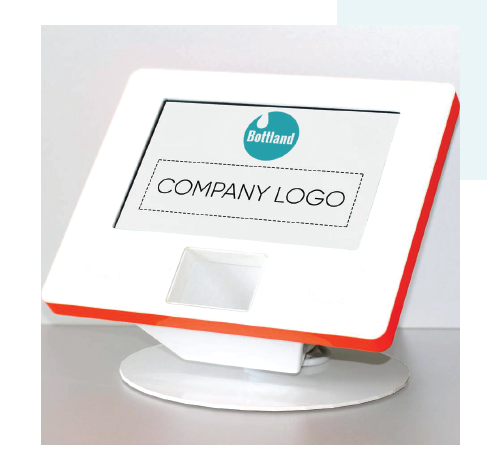 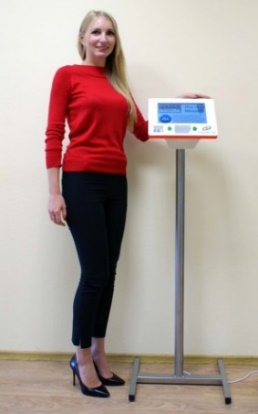 Company details, signature, stamp:* Includes terminal rental, configuration, installation, technical support during the exhibition, storage of information in your exhibitor's account.** The recommended number of terminals – 1 device for every 20m2The application form for Bottland 2019 exhibitorBOTTLAND CONNECT DEVICEThe application form for Bottland 2019 exhibitorBOTTLAND CONNECT DEVICEThe application form for Bottland 2019 exhibitorBOTTLAND CONNECT DEVICEThe application form for Bottland 2019 exhibitorBOTTLAND CONNECT DEVICEThe application form for Bottland 2019 exhibitorBOTTLAND CONNECT DEVICEThe application form for Bottland 2019 exhibitorBOTTLAND CONNECT DEVICEThe application form for Bottland 2019 exhibitorBOTTLAND CONNECT DEVICEThe application form for Bottland 2019 exhibitorBOTTLAND CONNECT DEVICEThe application form for Bottland 2019 exhibitorBOTTLAND CONNECT DEVICEThe application form for Bottland 2019 exhibitorBOTTLAND CONNECT DEVICEThe application form for Bottland 2019 exhibitorBOTTLAND CONNECT DEVICEThe application form for Bottland 2019 exhibitorBOTTLAND CONNECT DEVICEThe application form for Bottland 2019 exhibitorBOTTLAND CONNECT DEVICEThe application form for Bottland 2019 exhibitorBOTTLAND CONNECT DEVICEThe application form for Bottland 2019 exhibitorBOTTLAND CONNECT DEVICEThe application form for Bottland 2019 exhibitorBOTTLAND CONNECT DEVICEThe application form for Bottland 2019 exhibitorBOTTLAND CONNECT DEVICEVENUE: Crocus Expo IECVENUE: Crocus Expo IECVENUE: Crocus Expo IECVENUE: Crocus Expo IECVENUE: Crocus Expo IECVENUE: Crocus Expo IECVENUE: Crocus Expo IECVENUE: Crocus Expo IECVENUE: Crocus Expo IECVENUE: Crocus Expo IECVENUE: Crocus Expo IECVENUE: Crocus Expo IECVENUE: Crocus Expo IECVENUE: Crocus Expo IECVENUE: Crocus Expo IECVENUE: Crocus Expo IECVENUE: Crocus Expo IEC19 - 22 February 2019 19 - 22 February 2019 19 - 22 February 2019 19 - 22 February 2019 19 - 22 February 2019 19 - 22 February 2019 19 - 22 February 2019 19 - 22 February 2019 19 - 22 February 2019 19 - 22 February 2019 19 - 22 February 2019 19 - 22 February 2019 19 - 22 February 2019 19 - 22 February 2019 19 - 22 February 2019 19 - 22 February 2019 19 - 22 February 2019 ORGANISERORGANISERORGANISERORGANISERORGANISERORGANISERORGANISERORGANISERORGANISERORGANISERORGANISERORGANISERORGANISERORGANISERORGANISERORGANISERORGANISERORGANISERORGANISERORGANISERORGANISERORGANISERORGANISERORGANISERORGANISERORGANISERORGANISERORGANISERORGANISERITE Expo International Limited Liability CompanyITE Expo International Limited Liability CompanyITE Expo International Limited Liability CompanyITE Expo International Limited Liability CompanyITE Expo International Limited Liability CompanyITE Expo International Limited Liability CompanyITE Expo International Limited Liability CompanyITE Expo International Limited Liability CompanyITE Expo International Limited Liability CompanyITE Expo International Limited Liability CompanyITE Expo International Limited Liability CompanyITE Expo International Limited Liability CompanyITE Expo International Limited Liability CompanyITE Expo International Limited Liability CompanyITE Expo International Limited Liability Company107140, 3, bld. 2, office 1, Verkhnyaya                                                                                     Krasnoselskaya str., Moscow, Russia               107140, 3, bld. 2, office 1, Verkhnyaya                                                                                     Krasnoselskaya str., Moscow, Russia               107140, 3, bld. 2, office 1, Verkhnyaya                                                                                     Krasnoselskaya str., Moscow, Russia               107140, 3, bld. 2, office 1, Verkhnyaya                                                                                     Krasnoselskaya str., Moscow, Russia               107140, 3, bld. 2, office 1, Verkhnyaya                                                                                     Krasnoselskaya str., Moscow, Russia               107140, 3, bld. 2, office 1, Verkhnyaya                                                                                     Krasnoselskaya str., Moscow, Russia               107140, 3, bld. 2, office 1, Verkhnyaya                                                                                     Krasnoselskaya str., Moscow, Russia               107140, 3, bld. 2, office 1, Verkhnyaya                                                                                     Krasnoselskaya str., Moscow, Russia               107140, 3, bld. 2, office 1, Verkhnyaya                                                                                     Krasnoselskaya str., Moscow, Russia               107140, 3, bld. 2, office 1, Verkhnyaya                                                                                     Krasnoselskaya str., Moscow, Russia               107140, 3, bld. 2, office 1, Verkhnyaya                                                                                     Krasnoselskaya str., Moscow, Russia               107140, 3, bld. 2, office 1, Verkhnyaya                                                                                     Krasnoselskaya str., Moscow, Russia               107140, 3, bld. 2, office 1, Verkhnyaya                                                                                     Krasnoselskaya str., Moscow, Russia               107140, 3, bld. 2, office 1, Verkhnyaya                                                                                     Krasnoselskaya str., Moscow, Russia               107140, 3, bld. 2, office 1, Verkhnyaya                                                                                     Krasnoselskaya str., Moscow, Russia               107140, 3, bld. 2, office 1, Verkhnyaya                                                                                     Krasnoselskaya str., Moscow, Russia               Тel:e-mail:Тel:e-mail:Тel:e-mail:Тel:e-mail:Тel:e-mail:Тel:e-mail:(499) 750 08 28 Larisa.Zhitkova@ite-russia.ru(499) 750 08 28 Larisa.Zhitkova@ite-russia.ru(499) 750 08 28 Larisa.Zhitkova@ite-russia.ru(499) 750 08 28 Larisa.Zhitkova@ite-russia.ru(499) 750 08 28 Larisa.Zhitkova@ite-russia.ru(499) 750 08 28 Larisa.Zhitkova@ite-russia.ru(499) 750 08 28 Larisa.Zhitkova@ite-russia.ruEXHIBITOREXHIBITOREXHIBITOREXHIBITOREXHIBITOREXHIBITOREXHIBITOREXHIBITOREXHIBITOREXHIBITOREXHIBITOREXHIBITOREXHIBITOREXHIBITOREXHIBITOREXHIBITOREXHIBITOREXHIBITOREXHIBITOREXHIBITOREXHIBITOREXHIBITOREXHIBITOREXHIBITOREXHIBITOREXHIBITOREXHIBITOREXHIBITOREXHIBITOR(COMPANY NAME / PAVILION, STAND NUMBER)(COMPANY NAME / PAVILION, STAND NUMBER)(COMPANY NAME / PAVILION, STAND NUMBER)(COMPANY NAME / PAVILION, STAND NUMBER)(COMPANY NAME / PAVILION, STAND NUMBER)(COMPANY NAME / PAVILION, STAND NUMBER)(COMPANY NAME / PAVILION, STAND NUMBER)(COMPANY NAME / PAVILION, STAND NUMBER)(COMPANY NAME / PAVILION, STAND NUMBER)(COMPANY NAME / PAVILION, STAND NUMBER)(COMPANY NAME / PAVILION, STAND NUMBER)(COMPANY NAME / PAVILION, STAND NUMBER)(COMPANY NAME / PAVILION, STAND NUMBER)(COMPANY NAME / PAVILION, STAND NUMBER)(COMPANY NAME / PAVILION, STAND NUMBER)(COMPANY NAME / PAVILION, STAND NUMBER)(COMPANY NAME / PAVILION, STAND NUMBER)(COMPANY NAME / PAVILION, STAND NUMBER)(COMPANY NAME / PAVILION, STAND NUMBER)(COMPANY NAME / PAVILION, STAND NUMBER)(COMPANY NAME / PAVILION, STAND NUMBER)(COMPANY NAME / PAVILION, STAND NUMBER)(COMPANY NAME / PAVILION, STAND NUMBER)(COMPANY NAME / PAVILION, STAND NUMBER)(COMPANY NAME / PAVILION, STAND NUMBER)(COMPANY NAME / PAVILION, STAND NUMBER)(COMPANY NAME / PAVILION, STAND NUMBER)(COMPANY NAME / PAVILION, STAND NUMBER)(COMPANY NAME / PAVILION, STAND NUMBER)(CONTACT PERSON)(CONTACT PERSON)(CONTACT PERSON)(CONTACT PERSON)(CONTACT PERSON)(CONTACT PERSON)(CONTACT PERSON)(E-MAIL)(E-MAIL)(E-MAIL)(E-MAIL)(E-MAIL)(E-MAIL)(E-MAIL)(E-MAIL)(E-MAIL)(E-MAIL)(TEL NUMBER)(TEL NUMBER)(TEL NUMBER)(TEL NUMBER)(TEL NUMBER)(TEL NUMBER)(TEL NUMBER)(TEL NUMBER)(TEL NUMBER)BOTTLAND CONNECT DEVICE*BOTTLAND CONNECT DEVICE*BOTTLAND CONNECT DEVICE*BOTTLAND CONNECT DEVICE*BOTTLAND CONNECT DEVICE*BOTTLAND CONNECT DEVICE*BOTTLAND CONNECT DEVICE*BOTTLAND CONNECT DEVICE*BOTTLAND CONNECT DEVICE*BOTTLAND CONNECT DEVICE*BOTTLAND CONNECT DEVICE*BOTTLAND CONNECT DEVICE*    COST    COST    COST    COST    COST    COST    COST    COST    COSTCost of service - 4 daysCost of service - 4 daysCost of service - 4 daysCost of service - 4 daysCost of service - 4 days450 € 450 € 450 € 450 € 450 € 450 € 450 € Number of devices **Number of devices **Number of devices **Number of devices **Number of devices **